Pozdravljene pevke.Danes gremo s pesmijo v svet hip hopa, rapa …https://www.youtube.com/watch?v=cGZs0q83kMwOd ljudi za ljudi 
Kaj je s tem svetom, da je tko razdeljen,
Kao če nisi naš, pazi se, ker boš tepen.
Zakaj je važn iz kje si al pa kako se pišeš,
Kao če nam to ni všeč je bolj da jo takoj pobrišeš.
Pejd domov, go home al pa še kej druzga loh slišš
Od ljudi k misljo da so več vredni k ti.
K misljo da je ta svet njihov in se bojijo
Vsega kar je tuje in zganjajo ksenofobijo.
Ljudje hočjo boljši lajf, zato se selijo,
Tko je zmeri blo in tko zmeri bo. A še veš
Kaj so skini nardil Belini, če mora on domov,
Pokličmo tud vse Slovence k so v Argentini
In drgje, da se vrnejo pod Triglav, kjer Slovenci živimo,
Vidš, tvoja logika je mimo.
A mislš da če enga udarš, da si kej dosegu,
Glej, udarc se vrne in situacija se obrne.
A res ne vidš da je prav da sprejemaš vse ljudi
Sam zato k so ljudje tko k ti.
Vsi se rodimo, vsi mamo želje upe, vsi
Se bojimo, vsi mamo svoja veselja, vsi trpimo.
Zakaj živimo v sovraštvu medtem k čas leti mimo
In na koncu koncev vsi zgubimo.
Moja družba se ne deli na nšše in druge in jst
Nazdravljam s prjatlji iz vseh republik bivše Juge.
Zapomn si, ni važn iz kje nekdo prhaja,
Edina stvar k je važna, je kaj mu v glavi dogaja.
Od tega je odvisn al je out al je in, in to
Misel bi rad zabil v tvojo glavo tko k klin.
Vem kaj govorim, tuki rojen tuki živim
Tuki vzgojen, slovenske matere sin.
če hočeš stop z mano za besede iz teh stihov,
Ker js bom stal za njimi dokler bom dihal.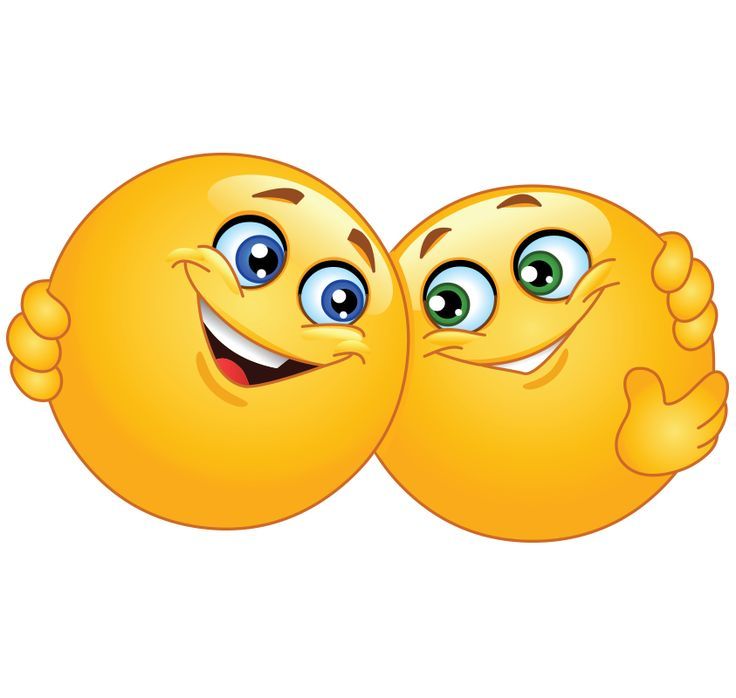 
Tole gre od ljudi za ljudi - ne glede na to kje si, kaj si kdo si.
Tole gre od ljudi za ljudi - za vse ljudi.
Preveč negativnosti povsod okol mene
K pogledam ljudi drug prot drugmu nastrojene
Politična, verska in rasna nestrpnost
Sovraštvo, hinavščina in zahrbtnost
Preveč se nosjo, za najbolše se majo
Izkažeš jim spoštovanje pa ti vrnt ga ne znajo
In drugi so taki k v obraz se ti smejijo
K pa obrneš jim hrbet že o teb govorijo
Raznorazne laži sam da te potlačjo
Fejst not v drek po zobeh te vlačjo
Da bi sami izpadl boljši mogoče
A postaja jim tesno in v glavi vroče
Sovražjo vse okol sebe a ne vejo zakaj
Tok zabredejo ne morjo nazaj
Kva sploh majo od tega da na tak način žvijo
Razn to da ustvarjajo negativno energijo
Za vse k so prpravleni da kej nardijo
Kar smo zajebal so prpravleni da spremenijo
Vsi delamo napake dejmo jih popravt
Probimo to negativnost ustavt
Tole gre od ljudi za ljudi - ne glede na to kje si, kaj si kdo si.
Tole gre od ljudi za ljudi - za vse ljudi.
Ni treba bit slep in krvav, da ostaneš to kar si
Vem da bi rabu vse kar si njemu dal, pa tega ni.
Zakaj bi se kogarkol bal k drgačn se rodi
Lohk da bi zate roko u ogenj dal, a pol bi bil tih?
Ni treba bit slep in krvav,
Vem da bi rabu vse kar si njemu dal,
Zakaj bi se kogarkol bal
Lohk da bi zate roko u ogenj dal.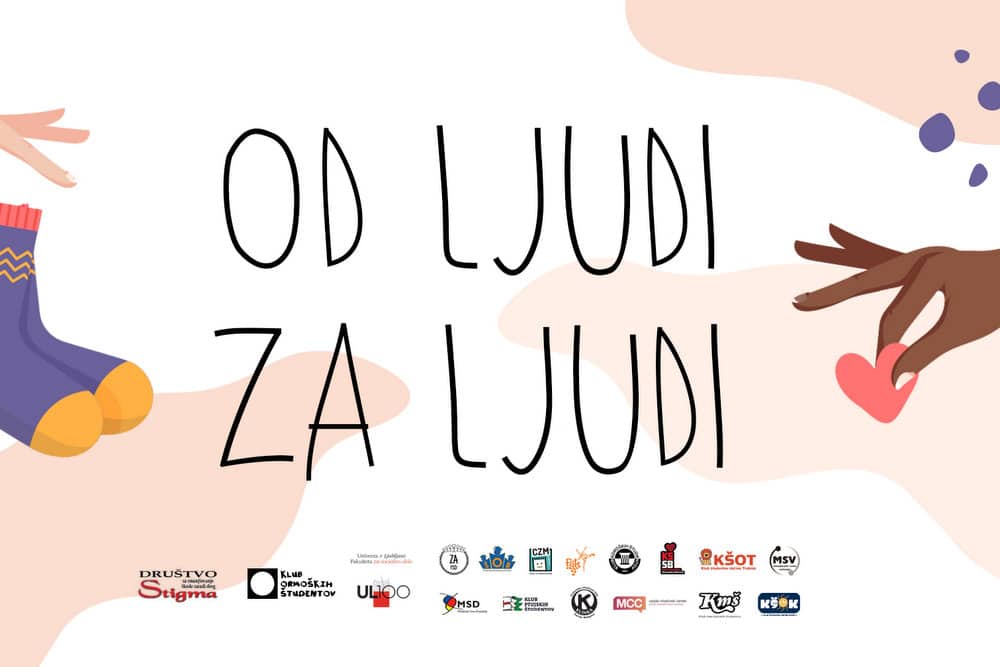 